APPENDIX A. Risk of Opioid Prescription Fill Among Recipients vs. Non-recipients, by Year
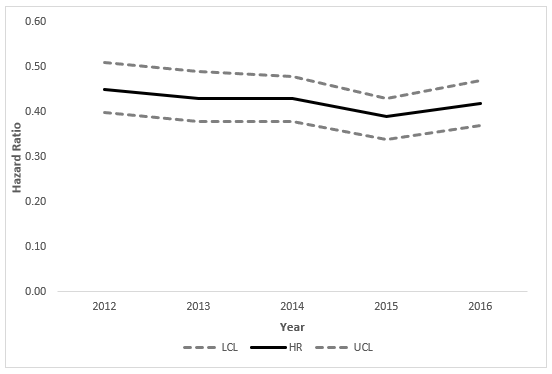  Recipients = subjects who received both primary care and chiropractic care; Non-Recipients = subjects who received primary care and no chiropractic care); LCL = lower confidence limit; HR = hazard ratio; UCL = upper confidence limitAPPENDIX B. Geographic Variation in Risk of Opioid Prescription Fill: Recipients vs. Non-recipients
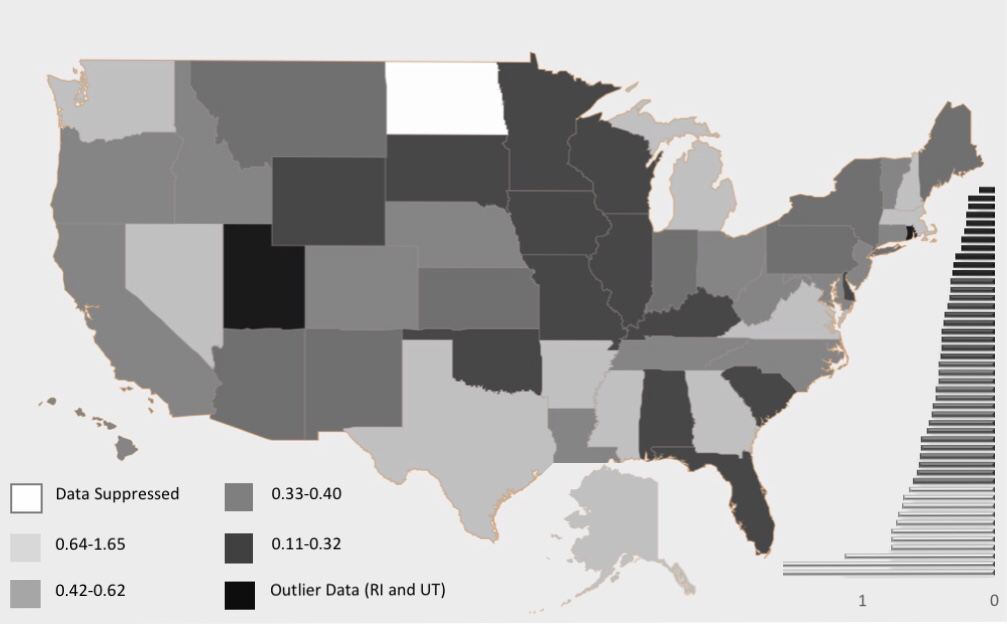 The hazard ratios quantify risk of receiving a prescription opioid within 365 days of initial visit.  A hazard ratio of 1.0 would mean the two groups have equal risk, as the number decreases from 1.0 it shows a decreased risk of filling an opioid prescription. The states are shaded in gray scale by quartile of hazard ratio (lightest shade = lowest quartile (least risk reduction); darkest shade = highest quartile (greatest risk reduction). The bar graph shows the relative ranges of each quartile (gray-scale shading correlates with quartiles in the legend).  Outlier hazard ratios for Utah and Rhode Island are not represented in the bar graph. Data for North Dakota was suppressed in accordance with CMS requirements. Hawaii and Alaska not to scale.APPENDIX C. Categorized Diagnosis CodesDiagnosis CategoryICD-9 Code ICD-9 Brief DescriptionICD-10 Code ICD-10 Brief Description 1721SpondylosisM47.812Spondylosis without myelopathy or radiculopathy, cervical region1721.2SpondylosisM47.814Spondylosis without myelopathy or radiculopathy, thoracic region1721.3SpondylosisM47.817Spondylosis without myelopathy or radiculopathy, lumbosacral region1723.1Pain, Neck M54.2 Cervicalgia 1724.1Pain Thoracic SpineM54.6Pain in thoracic spine1724.2Pain lower backM54.5Low back pain1724.79CoccyxgodyniaM53.3Sacrococcygeal disorders, not elsewhere classified1733.6CostochondritisM94.0Chondrocostal junction syndrome [Tietze]1737.1KyphosisM40.00Postural kyphosis, site unspecified1737.1KyphosisM40.209Unspecified kyphosis, site unspecified1737.3Scoliosis w/o neurogenic causeM41.20Other idiopathic scoliosis, site unspecified1847.3Strain, non traumatic musculoskeletalS33.800ASprain of other parts of lumbar spine and pelvis, initial encounter1847.3Strain, non traumatic musculoskeletalS33.801ASprain of other parts of lumbar spine and pelvis, initial encounter1847.3Strain, non traumatic musculoskeletalS33.802ASprain of other parts of lumbar spine and pelvis, initial encounter1847.3Strain, non traumatic musculoskeletalS33.803ASprain of other parts of lumbar spine and pelvis, initial encounter1847.3Strain, non traumatic musculoskeletalS33.804ASprain of other parts of lumbar spine and pelvis, initial encounter1847.3Strain, non traumatic musculoskeletalS33.805ASprain of other parts of lumbar spine and pelvis, initial encounter1847.3Strain, non traumatic musculoskeletalS33.806ASprain of other parts of lumbar spine and pelvis, initial encounter1847.3Strain, non traumatic musculoskeletalS33.807ASprain of other parts of lumbar spine and pelvis, initial encounter1847.3Strain, non traumatic musculoskeletalS33.808ASprain of other parts of lumbar spine and pelvis, initial encounter1847.3Strain, non traumatic musculoskeletalS33.809ASprain of other parts of lumbar spine and pelvis, initial encounter1847.3Strain, non traumatic musculoskeletalS33.810ASprain of other parts of lumbar spine and pelvis, initial encounter1847.3Strain, non traumatic musculoskeletalS33.811ASprain of other parts of lumbar spine and pelvis, initial encounter1847.3Strain, non traumatic musculoskeletalS33.812ASprain of other parts of lumbar spine and pelvis, initial encounter1847.3Strain, non traumatic musculoskeletalS33.813ASprain of other parts of lumbar spine and pelvis, initial encounter1847.3Strain, non traumatic musculoskeletalS33.814ASprain of other parts of lumbar spine and pelvis, initial encounter1847.3Strain, non traumatic musculoskeletalS33.815ASprain of other parts of lumbar spine and pelvis, initial encounter1847.3Strain, non traumatic musculoskeletalS33.816ASprain of other parts of lumbar spine and pelvis, initial encounter1847.3Strain, non traumatic musculoskeletalS33.817ASprain of other parts of lumbar spine and pelvis, initial encounter1847.3Strain, non traumatic musculoskeletalS33.818ASprain of other parts of lumbar spine and pelvis, initial encounter1847.3Strain, non traumatic musculoskeletalS33.819ASprain of other parts of lumbar spine and pelvis, initial encounter1847.3Strain, non traumatic musculoskeletalS33.820ASprain of other parts of lumbar spine and pelvis, initial encounter1847.3Strain, non traumatic musculoskeletalS33.821ASprain of other parts of lumbar spine and pelvis, initial encounter1847.3Strain, non traumatic musculoskeletalS33.822ASprain of other parts of lumbar spine and pelvis, initial encounter1847.3Strain, non traumatic musculoskeletalS33.823ASprain of other parts of lumbar spine and pelvis, initial encounter1847.3Strain, non traumatic musculoskeletalS33.824ASprain of other parts of lumbar spine and pelvis, initial encounter1847.3Strain, non traumatic musculoskeletalS33.825ASprain of other parts of lumbar spine and pelvis, initial encounter1847.3Strain, non traumatic musculoskeletalS33.826ASprain of other parts of lumbar spine and pelvis, initial encounter1847.3Strain, non traumatic musculoskeletalS33.827ASprain of other parts of lumbar spine and pelvis, initial encounter1847.3Strain, non traumatic musculoskeletalS33.828ASprain of other parts of lumbar spine and pelvis, initial encounter1847.3Strain, non traumatic musculoskeletalS33.829ASprain of other parts of lumbar spine and pelvis, initial encounter1847.3Strain, non traumatic musculoskeletalS33.830ASprain of other parts of lumbar spine and pelvis, initial encounter1847.3Strain, non traumatic musculoskeletalS33.831ASprain of other parts of lumbar spine and pelvis, initial encounter1847.3Strain, non traumatic musculoskeletalS33.832ASprain of other parts of lumbar spine and pelvis, initial encounter1847.3Strain, non traumatic musculoskeletalS33.833ASprain of other parts of lumbar spine and pelvis, initial encounter1847.3Strain, non traumatic musculoskeletalS33.834ASprain of other parts of lumbar spine and pelvis, initial encounter1847.3Strain, non traumatic musculoskeletalS33.835ASprain of other parts of lumbar spine and pelvis, initial encounter1847.3Strain, non traumatic musculoskeletalS33.836ASprain of other parts of lumbar spine and pelvis, initial encounter1847.3Strain, non traumatic musculoskeletalS33.837ASprain of other parts of lumbar spine and pelvis, initial encounter1847.3Strain, non traumatic musculoskeletalS33.838ASprain of other parts of lumbar spine and pelvis, initial encounter1847.3Strain, non traumatic musculoskeletalS33.839ASprain of other parts of lumbar spine and pelvis, initial encounter1847.3Strain, non traumatic musculoskeletalS33.840ASprain of other parts of lumbar spine and pelvis, initial encounter1847.3Strain, non traumatic musculoskeletalS33.841ASprain of other parts of lumbar spine and pelvis, initial encounter1847.3Strain, non traumatic musculoskeletalS33.842ASprain of other parts of lumbar spine and pelvis, initial encounter1847.3Strain, non traumatic musculoskeletalS33.843ASprain of other parts of lumbar spine and pelvis, initial encounter1847.3Strain, non traumatic musculoskeletalS33.844ASprain of other parts of lumbar spine and pelvis, initial encounter1847.3Strain, non traumatic musculoskeletalS33.845ASprain of other parts of lumbar spine and pelvis, initial encounter1847.3Strain, non traumatic musculoskeletalS33.846ASprain of other parts of lumbar spine and pelvis, initial encounter1847.3Strain, non traumatic musculoskeletalS33.847ASprain of other parts of lumbar spine and pelvis, initial encounter1847.3Strain, non traumatic musculoskeletalS33.848ASprain of other parts of lumbar spine and pelvis, initial encounter1847.3Strain, non traumatic musculoskeletalS33.849ASprain of other parts of lumbar spine and pelvis, initial encounter1847.3Strain, non traumatic musculoskeletalS33.850ASprain of other parts of lumbar spine and pelvis, initial encounter1847.3Strain, non traumatic musculoskeletalS33.851ASprain of other parts of lumbar spine and pelvis, initial encounter1847.3Strain, non traumatic musculoskeletalS33.852ASprain of other parts of lumbar spine and pelvis, initial encounter1847.3Strain, non traumatic musculoskeletalS33.853ASprain of other parts of lumbar spine and pelvis, initial encounter1847.3Strain, non traumatic musculoskeletalS33.854ASprain of other parts of lumbar spine and pelvis, initial encounter1847.3Strain, non traumatic musculoskeletalS33.855ASprain of other parts of lumbar spine and pelvis, initial encounter1847.3Strain, non traumatic musculoskeletalS33.856ASprain of other parts of lumbar spine and pelvis, initial encounter1847.3Strain, non traumatic musculoskeletalS33.857ASprain of other parts of lumbar spine and pelvis, initial encounter1847.3Strain, non traumatic musculoskeletalS33.858ASprain of other parts of lumbar spine and pelvis, initial encounter1847.3Strain, non traumatic musculoskeletalS33.859ASprain of other parts of lumbar spine and pelvis, initial encounter1847.3Strain, non traumatic musculoskeletalS33.860ASprain of other parts of lumbar spine and pelvis, initial encounter1847.3Strain, non traumatic musculoskeletalS33.861ASprain of other parts of lumbar spine and pelvis, initial encounter1847.3Strain, non traumatic musculoskeletalS33.862ASprain of other parts of lumbar spine and pelvis, initial encounter1847.3Strain, non traumatic musculoskeletalS33.863ASprain of other parts of lumbar spine and pelvis, initial encounter1847.3Strain, non traumatic musculoskeletalS33.864ASprain of other parts of lumbar spine and pelvis, initial encounter1847.3Strain, non traumatic musculoskeletalS33.865ASprain of other parts of lumbar spine and pelvis, initial encounter1847.3Strain, non traumatic musculoskeletalS33.866ASprain of other parts of lumbar spine and pelvis, initial encounter1847.3Strain, non traumatic musculoskeletalS33.867ASprain of other parts of lumbar spine and pelvis, initial encounter1847.3Strain, non traumatic musculoskeletalS33.868ASprain of other parts of lumbar spine and pelvis, initial encounter1847.3Strain, non traumatic musculoskeletalS33.869ASprain of other parts of lumbar spine and pelvis, initial encounter1847.3Strain, non traumatic musculoskeletalS33.870ASprain of other parts of lumbar spine and pelvis, initial encounter1847.3Strain, non traumatic musculoskeletalS33.871ASprain of other parts of lumbar spine and pelvis, initial encounter1847.3Strain, non traumatic musculoskeletalS33.872ASprain of other parts of lumbar spine and pelvis, initial encounter1847.3Strain, non traumatic musculoskeletalS33.873ASprain of other parts of lumbar spine and pelvis, initial encounter1847.3Strain, non traumatic musculoskeletalS33.874ASprain of other parts of lumbar spine and pelvis, initial encounter1847.3Strain, non traumatic musculoskeletalS33.875ASprain of other parts of lumbar spine and pelvis, initial encounter1847.3Strain, non traumatic musculoskeletalS33.876ASprain of other parts of lumbar spine and pelvis, initial encounter1847.3Strain, non traumatic musculoskeletalS33.877ASprain of other parts of lumbar spine and pelvis, initial encounter1847.3Strain, non traumatic musculoskeletalS33.878ASprain of other parts of lumbar spine and pelvis, initial encounter1847.3Strain, non traumatic musculoskeletalS33.879ASprain of other parts of lumbar spine and pelvis, initial encounter1847.3Strain, non traumatic musculoskeletalS33.880ASprain of other parts of lumbar spine and pelvis, initial encounter1847.3Strain, non traumatic musculoskeletalS33.881ASprain of other parts of lumbar spine and pelvis, initial encounter1847.3Strain, non traumatic musculoskeletalS33.882ASprain of other parts of lumbar spine and pelvis, initial encounter1847.3Strain, non traumatic musculoskeletalS33.883ASprain of other parts of lumbar spine and pelvis, initial encounter1847.3Strain, non traumatic musculoskeletalS33.884ASprain of other parts of lumbar spine and pelvis, initial encounter1847.3Strain, non traumatic musculoskeletalS33.885ASprain of other parts of lumbar spine and pelvis, initial encounter1847.3Strain, non traumatic musculoskeletalS33.886ASprain of other parts of lumbar spine and pelvis, initial encounter1847.3Strain, non traumatic musculoskeletalS33.887ASprain of other parts of lumbar spine and pelvis, initial encounter1847.3Strain, non traumatic musculoskeletalS33.888ASprain of other parts of lumbar spine and pelvis, initial encounter1847.3Strain, non traumatic musculoskeletalS33.889ASprain of other parts of lumbar spine and pelvis, initial encounter1847.3Strain, non traumatic musculoskeletalS33.890ASprain of other parts of lumbar spine and pelvis, initial encounter1847.3Strain, non traumatic musculoskeletalS33.891ASprain of other parts of lumbar spine and pelvis, initial encounter1847.3Strain, non traumatic musculoskeletalS33.892ASprain of other parts of lumbar spine and pelvis, initial encounter1847.3Strain, non traumatic musculoskeletalS33.893ASprain of other parts of lumbar spine and pelvis, initial encounter1847.3Strain, non traumatic musculoskeletalS33.894ASprain of other parts of lumbar spine and pelvis, initial encounter1847.3Strain, non traumatic musculoskeletalS33.895ASprain of other parts of lumbar spine and pelvis, initial encounter1847.3Strain, non traumatic musculoskeletalS33.896ASprain of other parts of lumbar spine and pelvis, initial encounter1847.3Strain, non traumatic musculoskeletalS33.897ASprain of other parts of lumbar spine and pelvis, initial encounter1847.3Strain, non traumatic musculoskeletalS33.898ASprain of other parts of lumbar spine and pelvis, initial encounter1847.3Strain, non traumatic musculoskeletalS33.899ASprain of other parts of lumbar spine and pelvis, initial encounter2722Disc herniation M50.20 Other cervical disc displacement, unspecified cervical region 2722.1Disc herniationM51.26Other intervertebral disc displacement, lumbar region2722.1Disc herniationM51.27Other intervertebral disc displacement, lumbosacral region2722.11Disc herniationM51.24Other intervertebral disc displacement, thoracic region2722.11Disc herniationM51.25Other intervertebral disc displacement, thoracolumbar region2722.4Disc degeneration M50.30 Other cervical disc degeneration, unspecified cervical region2722.51Disc degenerationM51.34Other intervertebral disc degeneration, thoracic region2722.51Disc degenerationM51.35Other intervertebral disc degeneration, thoracolumbar region2722.52Disc degenerationM51.36Other intervertebral disc degeneration, lumbar region2722.52Disc degenerationM51.37Other intervertebral disc degeneration, lumbosacral region2723Spinal stenosisM48.02Spinal stenosis, cervical region2723.4RadiculitisM54.12Radiculopathy, cervical region2723.4RadiculitisM54.13Radiculopathy, cervicothoracic region2724.01Spinal stenosisM48.04Spinal stenosis, thoracic region2724.02Spinal stenosisM48.06Spinal stenosis, lumbar region2724.3SciaticaM54.30Sciatica, unspecified site2724.4Pain, RadicularM54.14Radiculopathy, thoracic region2724.4Pain, RadicularM54.15Radiculopathy, thoracolumbar region2724.4RadiculitisM54.14Radiculopathy, thoracic region2724.4Pain, RadicularM54.16Radiculopathy, lumbar region2724.4Pain, RadicularM54.17Radiculopathy, lumbosacral region2724.4RadiculitisM54.15Radiculopathy, thoracolumbar region2724.4RadiculitisM54.16Radiculopathy, lumbar region2724.4RadiculitisM54.17Radiculopathy, lumbosacral region2738.4SpondylolisthesisM43.10Spondylolisthesis, site unspecified2756.12Spondylolisthesis congenitalQ76.2Congenital spondylolisthesis2847Sprain/whiplashS13.400ASprain of ligaments of cervical spine, initial encounter2847Sprain/whiplashS13.401ASprain of ligaments of cervical spine, initial encounter2847Sprain/whiplashS13.402ASprain of ligaments of cervical spine, initial encounter2847Sprain/whiplashS13.403ASprain of ligaments of cervical spine, initial encounter2847Sprain/whiplashS13.404ASprain of ligaments of cervical spine, initial encounter2847Sprain/whiplashS13.405ASprain of ligaments of cervical spine, initial encounter2847Sprain/whiplashS13.406ASprain of ligaments of cervical spine, initial encounter2847Sprain/whiplashS13.407ASprain of ligaments of cervical spine, initial encounter2847Sprain/whiplashS13.408ASprain of ligaments of cervical spine, initial encounter2847Sprain/whiplashS13.409ASprain of ligaments of cervical spine, initial encounter2847Sprain/whiplashS13.410ASprain of ligaments of cervical spine, initial encounter2847Sprain/whiplashS13.411ASprain of ligaments of cervical spine, initial encounter2847Sprain/whiplashS13.412ASprain of ligaments of cervical spine, initial encounter2847Sprain/whiplashS13.413ASprain of ligaments of cervical spine, initial encounter2847Sprain/whiplashS13.414ASprain of ligaments of cervical spine, initial encounter2847Sprain/whiplashS13.415ASprain of ligaments of cervical spine, initial encounter2847Sprain/whiplashS13.416ASprain of ligaments of cervical spine, initial encounter2847Sprain/whiplashS13.417ASprain of ligaments of cervical spine, initial encounter2847Sprain/whiplashS13.418ASprain of ligaments of cervical spine, initial encounter2847Sprain/whiplashS13.419ASprain of ligaments of cervical spine, initial encounter2847Sprain/whiplashS13.420ASprain of ligaments of cervical spine, initial encounter2847Sprain/whiplashS13.421ASprain of ligaments of cervical spine, initial encounter2847Sprain/whiplashS13.422ASprain of ligaments of cervical spine, initial encounter2847Sprain/whiplashS13.423ASprain of ligaments of cervical spine, initial encounter2847Sprain/whiplashS13.424ASprain of ligaments of cervical spine, initial encounter2847Sprain/whiplashS13.425ASprain of ligaments of cervical spine, initial encounter2847Sprain/whiplashS13.426ASprain of ligaments of cervical spine, initial encounter2847Sprain/whiplashS13.427ASprain of ligaments of cervical spine, initial encounter2847Sprain/whiplashS13.428ASprain of ligaments of cervical spine, initial encounter2847Sprain/whiplashS13.429ASprain of ligaments of cervical spine, initial encounter2847Sprain/whiplashS13.430ASprain of ligaments of cervical spine, initial encounter2847Sprain/whiplashS13.431ASprain of ligaments of cervical spine, initial encounter2847Sprain/whiplashS13.432ASprain of ligaments of cervical spine, initial encounter2847Sprain/whiplashS13.433ASprain of ligaments of cervical spine, initial encounter2847Sprain/whiplashS13.434ASprain of ligaments of cervical spine, initial encounter2847Sprain/whiplashS13.435ASprain of ligaments of cervical spine, initial encounter2847Sprain/whiplashS13.436ASprain of ligaments of cervical spine, initial encounter2847Sprain/whiplashS13.437ASprain of ligaments of cervical spine, initial encounter2847Sprain/whiplashS13.438ASprain of ligaments of cervical spine, initial encounter2847Sprain/whiplashS13.439ASprain of ligaments of cervical spine, initial encounter2847Sprain/whiplashS13.440ASprain of ligaments of cervical spine, initial encounter2847Sprain/whiplashS13.441ASprain of ligaments of cervical spine, initial encounter2847Sprain/whiplashS13.442ASprain of ligaments of cervical spine, initial encounter2847Sprain/whiplashS13.443ASprain of ligaments of cervical spine, initial encounter2847Sprain/whiplashS13.444ASprain of ligaments of cervical spine, initial encounter2847Sprain/whiplashS13.445ASprain of ligaments of cervical spine, initial encounter2847Sprain/whiplashS13.446ASprain of ligaments of cervical spine, initial encounter2847Sprain/whiplashS13.447ASprain of ligaments of cervical spine, initial encounter2847Sprain/whiplashS13.448ASprain of ligaments of cervical spine, initial encounter2847Sprain/whiplashS13.449ASprain of ligaments of cervical spine, initial encounter2847Sprain/whiplashS13.450ASprain of ligaments of cervical spine, initial encounter2847Sprain/whiplashS13.451ASprain of ligaments of cervical spine, initial encounter2847Sprain/whiplashS13.452ASprain of ligaments of cervical spine, initial encounter2847Sprain/whiplashS13.453ASprain of ligaments of cervical spine, initial encounter2847Sprain/whiplashS13.454ASprain of ligaments of cervical spine, initial encounter2847Sprain/whiplashS13.455ASprain of ligaments of cervical spine, initial encounter2847Sprain/whiplashS13.456ASprain of ligaments of cervical spine, initial encounter2847Sprain/whiplashS13.457ASprain of ligaments of cervical spine, initial encounter2847Sprain/whiplashS13.458ASprain of ligaments of cervical spine, initial encounter2847Sprain/whiplashS13.459ASprain of ligaments of cervical spine, initial encounter2847Sprain/whiplashS13.460ASprain of ligaments of cervical spine, initial encounter2847Sprain/whiplashS13.461ASprain of ligaments of cervical spine, initial encounter2847Sprain/whiplashS13.462ASprain of ligaments of cervical spine, initial encounter2847Sprain/whiplashS13.463ASprain of ligaments of cervical spine, initial encounter2847Sprain/whiplashS13.464ASprain of ligaments of cervical spine, initial encounter2847Sprain/whiplashS13.465ASprain of ligaments of cervical spine, initial encounter2847Sprain/whiplashS13.466ASprain of ligaments of cervical spine, initial encounter2847Sprain/whiplashS13.467ASprain of ligaments of cervical spine, initial encounter2847Sprain/whiplashS13.468ASprain of ligaments of cervical spine, initial encounter2847Sprain/whiplashS13.469ASprain of ligaments of cervical spine, initial encounter2847Sprain/whiplashS13.470ASprain of ligaments of cervical spine, initial encounter2847Sprain/whiplashS13.471ASprain of ligaments of cervical spine, initial encounter2847Sprain/whiplashS13.472ASprain of ligaments of cervical spine, initial encounter2847Sprain/whiplashS13.473ASprain of ligaments of cervical spine, initial encounter2847Sprain/whiplashS13.474ASprain of ligaments of cervical spine, initial encounter2847Sprain/whiplashS13.475ASprain of ligaments of cervical spine, initial encounter2847Sprain/whiplashS13.476ASprain of ligaments of cervical spine, initial encounter2847Sprain/whiplashS13.477ASprain of ligaments of cervical spine, initial encounter2847Sprain/whiplashS13.478ASprain of ligaments of cervical spine, initial encounter2847Sprain/whiplashS13.479ASprain of ligaments of cervical spine, initial encounter2847Sprain/whiplashS13.480ASprain of ligaments of cervical spine, initial encounter2847Sprain/whiplashS13.481ASprain of ligaments of cervical spine, initial encounter2847Sprain/whiplashS13.482ASprain of ligaments of cervical spine, initial encounter2847Sprain/whiplashS13.483ASprain of ligaments of cervical spine, initial encounter2847Sprain/whiplashS13.484ASprain of ligaments of cervical spine, initial encounter2847Sprain/whiplashS13.485ASprain of ligaments of cervical spine, initial encounter2847Sprain/whiplashS13.486ASprain of ligaments of cervical spine, initial encounter2847Sprain/whiplashS13.487ASprain of ligaments of cervical spine, initial encounter2847Sprain/whiplashS13.488ASprain of ligaments of cervical spine, initial encounter2847Sprain/whiplashS13.489ASprain of ligaments of cervical spine, initial encounter2847Sprain/whiplashS13.490ASprain of ligaments of cervical spine, initial encounter2847Sprain/whiplashS13.491ASprain of ligaments of cervical spine, initial encounter2847Sprain/whiplashS13.492ASprain of ligaments of cervical spine, initial encounter2847Sprain/whiplashS13.493ASprain of ligaments of cervical spine, initial encounter2847Sprain/whiplashS13.494ASprain of ligaments of cervical spine, initial encounter2847Sprain/whiplashS13.495ASprain of ligaments of cervical spine, initial encounter2847Sprain/whiplashS13.496ASprain of ligaments of cervical spine, initial encounter2847Sprain/whiplashS13.497ASprain of ligaments of cervical spine, initial encounter2847Sprain/whiplashS13.498ASprain of ligaments of cervical spine, initial encounter2847Sprain/whiplashS13.499ASprain of ligaments of cervical spine, initial encounter2847Sprain/whiplashS13.800ASprain of joints and ligaments of other parts of neck, initial encounter2847Sprain/whiplashS13.801ASprain of joints and ligaments of other parts of neck, initial encounter2847Sprain/whiplashS13.802ASprain of joints and ligaments of other parts of neck, initial encounter2847Sprain/whiplashS13.803ASprain of joints and ligaments of other parts of neck, initial encounter2847Sprain/whiplashS13.804ASprain of joints and ligaments of other parts of neck, initial encounter2847Sprain/whiplashS13.805ASprain of joints and ligaments of other parts of neck, initial encounter2847Sprain/whiplashS13.806ASprain of joints and ligaments of other parts of neck, initial encounter2847Sprain/whiplashS13.807ASprain of joints and ligaments of other parts of neck, initial encounter2847Sprain/whiplashS13.808ASprain of joints and ligaments of other parts of neck, initial encounter2847Sprain/whiplashS13.809ASprain of joints and ligaments of other parts of neck, initial encounter2847Sprain/whiplashS13.810ASprain of joints and ligaments of other parts of neck, initial encounter2847Sprain/whiplashS13.811ASprain of joints and ligaments of other parts of neck, initial encounter2847Sprain/whiplashS13.812ASprain of joints and ligaments of other parts of neck, initial encounter2847Sprain/whiplashS13.813ASprain of joints and ligaments of other parts of neck, initial encounter2847Sprain/whiplashS13.814ASprain of joints and ligaments of other parts of neck, initial encounter2847Sprain/whiplashS13.815ASprain of joints and ligaments of other parts of neck, initial encounter2847Sprain/whiplashS13.816ASprain of joints and ligaments of other parts of neck, initial encounter2847Sprain/whiplashS13.817ASprain of joints and ligaments of other parts of neck, initial encounter2847Sprain/whiplashS13.818ASprain of joints and ligaments of other parts of neck, initial encounter2847Sprain/whiplashS13.819ASprain of joints and ligaments of other parts of neck, initial encounter2847Sprain/whiplashS13.820ASprain of joints and ligaments of other parts of neck, initial encounter2847Sprain/whiplashS13.821ASprain of joints and ligaments of other parts of neck, initial encounter2847Sprain/whiplashS13.822ASprain of joints and ligaments of other parts of neck, initial encounter2847Sprain/whiplashS13.823ASprain of joints and ligaments of other parts of neck, initial encounter2847Sprain/whiplashS13.824ASprain of joints and ligaments of other parts of neck, initial encounter2847Sprain/whiplashS13.825ASprain of joints and ligaments of other parts of neck, initial encounter2847Sprain/whiplashS13.826ASprain of joints and ligaments of other parts of neck, initial encounter2847Sprain/whiplashS13.827ASprain of joints and ligaments of other parts of neck, initial encounter2847Sprain/whiplashS13.828ASprain of joints and ligaments of other parts of neck, initial encounter2847Sprain/whiplashS13.829ASprain of joints and ligaments of other parts of neck, initial encounter2847Sprain/whiplashS13.830ASprain of joints and ligaments of other parts of neck, initial encounter2847Sprain/whiplashS13.831ASprain of joints and ligaments of other parts of neck, initial encounter2847Sprain/whiplashS13.832ASprain of joints and ligaments of other parts of neck, initial encounter2847Sprain/whiplashS13.833ASprain of joints and ligaments of other parts of neck, initial encounter2847Sprain/whiplashS13.834ASprain of joints and ligaments of other parts of neck, initial encounter2847Sprain/whiplashS13.835ASprain of joints and ligaments of other parts of neck, initial encounter2847Sprain/whiplashS13.836ASprain of joints and ligaments of other parts of neck, initial encounter2847Sprain/whiplashS13.837ASprain of joints and ligaments of other parts of neck, initial encounter2847Sprain/whiplashS13.838ASprain of joints and ligaments of other parts of neck, initial encounter2847Sprain/whiplashS13.839ASprain of joints and ligaments of other parts of neck, initial encounter2847Sprain/whiplashS13.840ASprain of joints and ligaments of other parts of neck, initial encounter2847Sprain/whiplashS13.841ASprain of joints and ligaments of other parts of neck, initial encounter2847Sprain/whiplashS13.842ASprain of joints and ligaments of other parts of neck, initial encounter2847Sprain/whiplashS13.843ASprain of joints and ligaments of other parts of neck, initial encounter2847Sprain/whiplashS13.844ASprain of joints and ligaments of other parts of neck, initial encounter2847Sprain/whiplashS13.845ASprain of joints and ligaments of other parts of neck, initial encounter2847Sprain/whiplashS13.846ASprain of joints and ligaments of other parts of neck, initial encounter2847Sprain/whiplashS13.847ASprain of joints and ligaments of other parts of neck, initial encounter2847Sprain/whiplashS13.848ASprain of joints and ligaments of other parts of neck, initial encounter2847Sprain/whiplashS13.849ASprain of joints and ligaments of other parts of neck, initial encounter2847Sprain/whiplashS13.850ASprain of joints and ligaments of other parts of neck, initial encounter2847Sprain/whiplashS13.851ASprain of joints and ligaments of other parts of neck, initial encounter2847Sprain/whiplashS13.852ASprain of joints and ligaments of other parts of neck, initial encounter2847Sprain/whiplashS13.853ASprain of joints and ligaments of other parts of neck, initial encounter2847Sprain/whiplashS13.854ASprain of joints and ligaments of other parts of neck, initial encounter2847Sprain/whiplashS13.855ASprain of joints and ligaments of other parts of neck, initial encounter2847Sprain/whiplashS13.856ASprain of joints and ligaments of other parts of neck, initial encounter2847Sprain/whiplashS13.857ASprain of joints and ligaments of other parts of neck, initial encounter2847Sprain/whiplashS13.858ASprain of joints and ligaments of other parts of neck, initial encounter2847Sprain/whiplashS13.859ASprain of joints and ligaments of other parts of neck, initial encounter2847Sprain/whiplashS13.860ASprain of joints and ligaments of other parts of neck, initial encounter2847Sprain/whiplashS13.861ASprain of joints and ligaments of other parts of neck, initial encounter2847Sprain/whiplashS13.862ASprain of joints and ligaments of other parts of neck, initial encounter2847Sprain/whiplashS13.863ASprain of joints and ligaments of other parts of neck, initial encounter2847Sprain/whiplashS13.864ASprain of joints and ligaments of other parts of neck, initial encounter2847Sprain/whiplashS13.865ASprain of joints and ligaments of other parts of neck, initial encounter2847Sprain/whiplashS13.866ASprain of joints and ligaments of other parts of neck, initial encounter2847Sprain/whiplashS13.867ASprain of joints and ligaments of other parts of neck, initial encounter2847Sprain/whiplashS13.868ASprain of joints and ligaments of other parts of neck, initial encounter2847Sprain/whiplashS13.869ASprain of joints and ligaments of other parts of neck, initial encounter2847Sprain/whiplashS13.870ASprain of joints and ligaments of other parts of neck, initial encounter2847Sprain/whiplashS13.871ASprain of joints and ligaments of other parts of neck, initial encounter2847Sprain/whiplashS13.872ASprain of joints and ligaments of other parts of neck, initial encounter2847Sprain/whiplashS13.873ASprain of joints and ligaments of other parts of neck, initial encounter2847Sprain/whiplashS13.874ASprain of joints and ligaments of other parts of neck, initial encounter2847Sprain/whiplashS13.875ASprain of joints and ligaments of other parts of neck, initial encounter2847Sprain/whiplashS13.876ASprain of joints and ligaments of other parts of neck, initial encounter2847Sprain/whiplashS13.877ASprain of joints and ligaments of other parts of neck, initial encounter2847Sprain/whiplashS13.878ASprain of joints and ligaments of other parts of neck, initial encounter2847Sprain/whiplashS13.879ASprain of joints and ligaments of other parts of neck, initial encounter2847Sprain/whiplashS13.880ASprain of joints and ligaments of other parts of neck, initial encounter2847Sprain/whiplashS13.881ASprain of joints and ligaments of other parts of neck, initial encounter2847Sprain/whiplashS13.882ASprain of joints and ligaments of other parts of neck, initial encounter2847Sprain/whiplashS13.883ASprain of joints and ligaments of other parts of neck, initial encounter2847Sprain/whiplashS13.884ASprain of joints and ligaments of other parts of neck, initial encounter2847Sprain/whiplashS13.885ASprain of joints and ligaments of other parts of neck, initial encounter2847Sprain/whiplashS13.886ASprain of joints and ligaments of other parts of neck, initial encounter2847Sprain/whiplashS13.887ASprain of joints and ligaments of other parts of neck, initial encounter2847Sprain/whiplashS13.888ASprain of joints and ligaments of other parts of neck, initial encounter2847Sprain/whiplashS13.889ASprain of joints and ligaments of other parts of neck, initial encounter2847Sprain/whiplashS13.890ASprain of joints and ligaments of other parts of neck, initial encounter2847Sprain/whiplashS13.891ASprain of joints and ligaments of other parts of neck, initial encounter2847Sprain/whiplashS13.892ASprain of joints and ligaments of other parts of neck, initial encounter2847Sprain/whiplashS13.893ASprain of joints and ligaments of other parts of neck, initial encounter2847Sprain/whiplashS13.894ASprain of joints and ligaments of other parts of neck, initial encounter2847Sprain/whiplashS13.895ASprain of joints and ligaments of other parts of neck, initial encounter2847Sprain/whiplashS13.896ASprain of joints and ligaments of other parts of neck, initial encounter2847Sprain/whiplashS13.897ASprain of joints and ligaments of other parts of neck, initial encounter2847Sprain/whiplashS13.898ASprain of joints and ligaments of other parts of neck, initial encounter2847Sprain/whiplashS13.899ASprain of joints and ligaments of other parts of neck, initial encounter2847.1SprainS23.300ASprain of ligaments of thoracic spine, initial encounter2847.1SprainS23.301ASprain of ligaments of thoracic spine, initial encounter2847.1SprainS23.302ASprain of ligaments of thoracic spine, initial encounter2847.1SprainS23.303ASprain of ligaments of thoracic spine, initial encounter2847.1SprainS23.304ASprain of ligaments of thoracic spine, initial encounter2847.1SprainS23.305ASprain of ligaments of thoracic spine, initial encounter2847.1SprainS23.306ASprain of ligaments of thoracic spine, initial encounter2847.1SprainS23.307ASprain of ligaments of thoracic spine, initial encounter2847.1SprainS23.308ASprain of ligaments of thoracic spine, initial encounter2847.1SprainS23.309ASprain of ligaments of thoracic spine, initial encounter2847.1SprainS23.310ASprain of ligaments of thoracic spine, initial encounter2847.1SprainS23.311ASprain of ligaments of thoracic spine, initial encounter2847.1SprainS23.312ASprain of ligaments of thoracic spine, initial encounter2847.1SprainS23.313ASprain of ligaments of thoracic spine, initial encounter2847.1SprainS23.314ASprain of ligaments of thoracic spine, initial encounter2847.1SprainS23.315ASprain of ligaments of thoracic spine, initial encounter2847.1SprainS23.316ASprain of ligaments of thoracic spine, initial encounter2847.1SprainS23.317ASprain of ligaments of thoracic spine, initial encounter2847.1SprainS23.318ASprain of ligaments of thoracic spine, initial encounter2847.1SprainS23.319ASprain of ligaments of thoracic spine, initial encounter2847.1SprainS23.320ASprain of ligaments of thoracic spine, initial encounter2847.1SprainS23.321ASprain of ligaments of thoracic spine, initial encounter2847.1SprainS23.322ASprain of ligaments of thoracic spine, initial encounter2847.1SprainS23.323ASprain of ligaments of thoracic spine, initial encounter2847.1SprainS23.324ASprain of ligaments of thoracic spine, initial encounter2847.1SprainS23.325ASprain of ligaments of thoracic spine, initial encounter2847.1SprainS23.326ASprain of ligaments of thoracic spine, initial encounter2847.1SprainS23.327ASprain of ligaments of thoracic spine, initial encounter2847.1SprainS23.328ASprain of ligaments of thoracic spine, initial encounter2847.1SprainS23.329ASprain of ligaments of thoracic spine, initial encounter2847.1SprainS23.330ASprain of ligaments of thoracic spine, initial encounter2847.1SprainS23.331ASprain of ligaments of thoracic spine, initial encounter2847.1SprainS23.332ASprain of ligaments of thoracic spine, initial encounter2847.1SprainS23.333ASprain of ligaments of thoracic spine, initial encounter2847.1SprainS23.334ASprain of ligaments of thoracic spine, initial encounter2847.1SprainS23.335ASprain of ligaments of thoracic spine, initial encounter2847.1SprainS23.336ASprain of ligaments of thoracic spine, initial encounter2847.1SprainS23.337ASprain of ligaments of thoracic spine, initial encounter2847.1SprainS23.338ASprain of ligaments of thoracic spine, initial encounter2847.1SprainS23.339ASprain of ligaments of thoracic spine, initial encounter2847.1SprainS23.340ASprain of ligaments of thoracic spine, initial encounter2847.1SprainS23.341ASprain of ligaments of thoracic spine, initial encounter2847.1SprainS23.342ASprain of ligaments of thoracic spine, initial encounter2847.1SprainS23.343ASprain of ligaments of thoracic spine, initial encounter2847.1SprainS23.344ASprain of ligaments of thoracic spine, initial encounter2847.1SprainS23.345ASprain of ligaments of thoracic spine, initial encounter2847.1SprainS23.346ASprain of ligaments of thoracic spine, initial encounter2847.1SprainS23.347ASprain of ligaments of thoracic spine, initial encounter2847.1SprainS23.348ASprain of ligaments of thoracic spine, initial encounter2847.1SprainS23.349ASprain of ligaments of thoracic spine, initial encounter2847.1SprainS23.350ASprain of ligaments of thoracic spine, initial encounter2847.1SprainS23.351ASprain of ligaments of thoracic spine, initial encounter2847.1SprainS23.352ASprain of ligaments of thoracic spine, initial encounter2847.1SprainS23.353ASprain of ligaments of thoracic spine, initial encounter2847.1SprainS23.354ASprain of ligaments of thoracic spine, initial encounter2847.1SprainS23.355ASprain of ligaments of thoracic spine, initial encounter2847.1SprainS23.356ASprain of ligaments of thoracic spine, initial encounter2847.1SprainS23.357ASprain of ligaments of thoracic spine, initial encounter2847.1SprainS23.358ASprain of ligaments of thoracic spine, initial encounter2847.1SprainS23.359ASprain of ligaments of thoracic spine, initial encounter2847.1SprainS23.360ASprain of ligaments of thoracic spine, initial encounter2847.1SprainS23.361ASprain of ligaments of thoracic spine, initial encounter2847.1SprainS23.362ASprain of ligaments of thoracic spine, initial encounter2847.1SprainS23.363ASprain of ligaments of thoracic spine, initial encounter2847.1SprainS23.364ASprain of ligaments of thoracic spine, initial encounter2847.1SprainS23.365ASprain of ligaments of thoracic spine, initial encounter2847.1SprainS23.366ASprain of ligaments of thoracic spine, initial encounter2847.1SprainS23.367ASprain of ligaments of thoracic spine, initial encounter2847.1SprainS23.368ASprain of ligaments of thoracic spine, initial encounter2847.1SprainS23.369ASprain of ligaments of thoracic spine, initial encounter2847.1SprainS23.370ASprain of ligaments of thoracic spine, initial encounter2847.1SprainS23.371ASprain of ligaments of thoracic spine, initial encounter2847.1SprainS23.372ASprain of ligaments of thoracic spine, initial encounter2847.1SprainS23.373ASprain of ligaments of thoracic spine, initial encounter2847.1SprainS23.374ASprain of ligaments of thoracic spine, initial encounter2847.1SprainS23.375ASprain of ligaments of thoracic spine, initial encounter2847.1SprainS23.376ASprain of ligaments of thoracic spine, initial encounter2847.1SprainS23.377ASprain of ligaments of thoracic spine, initial encounter2847.1SprainS23.378ASprain of ligaments of thoracic spine, initial encounter2847.1SprainS23.379ASprain of ligaments of thoracic spine, initial encounter2847.1SprainS23.380ASprain of ligaments of thoracic spine, initial encounter2847.1SprainS23.381ASprain of ligaments of thoracic spine, initial encounter2847.1SprainS23.382ASprain of ligaments of thoracic spine, initial encounter2847.1SprainS23.383ASprain of ligaments of thoracic spine, initial encounter2847.1SprainS23.384ASprain of ligaments of thoracic spine, initial encounter2847.1SprainS23.385ASprain of ligaments of thoracic spine, initial encounter2847.1SprainS23.386ASprain of ligaments of thoracic spine, initial encounter2847.1SprainS23.387ASprain of ligaments of thoracic spine, initial encounter2847.1SprainS23.388ASprain of ligaments of thoracic spine, initial encounter2847.1SprainS23.389ASprain of ligaments of thoracic spine, initial encounter2847.1SprainS23.390ASprain of ligaments of thoracic spine, initial encounter2847.1SprainS23.391ASprain of ligaments of thoracic spine, initial encounter2847.1SprainS23.392ASprain of ligaments of thoracic spine, initial encounter2847.1SprainS23.393ASprain of ligaments of thoracic spine, initial encounter2847.1SprainS23.394ASprain of ligaments of thoracic spine, initial encounter2847.1SprainS23.395ASprain of ligaments of thoracic spine, initial encounter2847.1SprainS23.396ASprain of ligaments of thoracic spine, initial encounter2847.1SprainS23.397ASprain of ligaments of thoracic spine, initial encounter2847.1SprainS23.398ASprain of ligaments of thoracic spine, initial encounter2847.1SprainS23.399ASprain of ligaments of thoracic spine, initial encounter2847.1SprainS23.800ASprain of other unspecified parts of thorax, initial encounter2847.1SprainS23.801ASprain of other unspecified parts of thorax, initial encounter2847.1SprainS23.802ASprain of other unspecified parts of thorax, initial encounter2847.1SprainS23.803ASprain of other unspecified parts of thorax, initial encounter2847.1SprainS23.804ASprain of other unspecified parts of thorax, initial encounter2847.1SprainS23.805ASprain of other unspecified parts of thorax, initial encounter2847.1SprainS23.806ASprain of other unspecified parts of thorax, initial encounter2847.1SprainS23.807ASprain of other unspecified parts of thorax, initial encounter2847.1SprainS23.808ASprain of other unspecified parts of thorax, initial encounter2847.1SprainS23.809ASprain of other unspecified parts of thorax, initial encounter2847.1SprainS23.810ASprain of other unspecified parts of thorax, initial encounter2847.1SprainS23.811ASprain of other unspecified parts of thorax, initial encounter2847.1SprainS23.812ASprain of other unspecified parts of thorax, initial encounter2847.1SprainS23.813ASprain of other unspecified parts of thorax, initial encounter2847.1SprainS23.814ASprain of other unspecified parts of thorax, initial encounter2847.1SprainS23.815ASprain of other unspecified parts of thorax, initial encounter2847.1SprainS23.816ASprain of other unspecified parts of thorax, initial encounter2847.1SprainS23.817ASprain of other unspecified parts of thorax, initial encounter2847.1SprainS23.818ASprain of other unspecified parts of thorax, initial encounter2847.1SprainS23.819ASprain of other unspecified parts of thorax, initial encounter2847.1SprainS23.820ASprain of other unspecified parts of thorax, initial encounter2847.1SprainS23.821ASprain of other unspecified parts of thorax, initial encounter2847.1SprainS23.822ASprain of other unspecified parts of thorax, initial encounter2847.1SprainS23.823ASprain of other unspecified parts of thorax, initial encounter2847.1SprainS23.824ASprain of other unspecified parts of thorax, initial encounter2847.1SprainS23.825ASprain of other unspecified parts of thorax, initial encounter2847.1SprainS23.826ASprain of other unspecified parts of thorax, initial encounter2847.1SprainS23.827ASprain of other unspecified parts of thorax, initial encounter2847.1SprainS23.828ASprain of other unspecified parts of thorax, initial encounter2847.1SprainS23.829ASprain of other unspecified parts of thorax, initial encounter2847.1SprainS23.830ASprain of other unspecified parts of thorax, initial encounter2847.1SprainS23.831ASprain of other unspecified parts of thorax, initial encounter2847.1SprainS23.832ASprain of other unspecified parts of thorax, initial encounter2847.1SprainS23.833ASprain of other unspecified parts of thorax, initial encounter2847.1SprainS23.834ASprain of other unspecified parts of thorax, initial encounter2847.1SprainS23.835ASprain of other unspecified parts of thorax, initial encounter2847.1SprainS23.836ASprain of other unspecified parts of thorax, initial encounter2847.1SprainS23.837ASprain of other unspecified parts of thorax, initial encounter2847.1SprainS23.838ASprain of other unspecified parts of thorax, initial encounter2847.1SprainS23.839ASprain of other unspecified parts of thorax, initial encounter2847.1SprainS23.840ASprain of other unspecified parts of thorax, initial encounter2847.1SprainS23.841ASprain of other unspecified parts of thorax, initial encounter2847.1SprainS23.842ASprain of other unspecified parts of thorax, initial encounter2847.1SprainS23.843ASprain of other unspecified parts of thorax, initial encounter2847.1SprainS23.844ASprain of other unspecified parts of thorax, initial encounter2847.1SprainS23.845ASprain of other unspecified parts of thorax, initial encounter2847.1SprainS23.846ASprain of other unspecified parts of thorax, initial encounter2847.1SprainS23.847ASprain of other unspecified parts of thorax, initial encounter2847.1SprainS23.848ASprain of other unspecified parts of thorax, initial encounter2847.1SprainS23.849ASprain of other unspecified parts of thorax, initial encounter2847.1SprainS23.850ASprain of other unspecified parts of thorax, initial encounter2847.1SprainS23.851ASprain of other unspecified parts of thorax, initial encounter2847.1SprainS23.852ASprain of other unspecified parts of thorax, initial encounter2847.1SprainS23.853ASprain of other unspecified parts of thorax, initial encounter2847.1SprainS23.854ASprain of other unspecified parts of thorax, initial encounter2847.1SprainS23.855ASprain of other unspecified parts of thorax, initial encounter2847.1SprainS23.856ASprain of other unspecified parts of thorax, initial encounter2847.1SprainS23.857ASprain of other unspecified parts of thorax, initial encounter2847.1SprainS23.858ASprain of other unspecified parts of thorax, initial encounter2847.1SprainS23.859ASprain of other unspecified parts of thorax, initial encounter2847.1SprainS23.860ASprain of other unspecified parts of thorax, initial encounter2847.1SprainS23.861ASprain of other unspecified parts of thorax, initial encounter2847.1SprainS23.862ASprain of other unspecified parts of thorax, initial encounter2847.1SprainS23.863ASprain of other unspecified parts of thorax, initial encounter2847.1SprainS23.864ASprain of other unspecified parts of thorax, initial encounter2847.1SprainS23.865ASprain of other unspecified parts of thorax, initial encounter2847.1SprainS23.866ASprain of other unspecified parts of thorax, initial encounter2847.1SprainS23.867ASprain of other unspecified parts of thorax, initial encounter2847.1SprainS23.868ASprain of other unspecified parts of thorax, initial encounter2847.1SprainS23.869ASprain of other unspecified parts of thorax, initial encounter2847.1SprainS23.870ASprain of other unspecified parts of thorax, initial encounter2847.1SprainS23.871ASprain of other unspecified parts of thorax, initial encounter2847.1SprainS23.872ASprain of other unspecified parts of thorax, initial encounter2847.1SprainS23.873ASprain of other unspecified parts of thorax, initial encounter2847.1SprainS23.874ASprain of other unspecified parts of thorax, initial encounter2847.1SprainS23.875ASprain of other unspecified parts of thorax, initial encounter2847.1SprainS23.876ASprain of other unspecified parts of thorax, initial encounter2847.1SprainS23.877ASprain of other unspecified parts of thorax, initial encounter2847.1SprainS23.878ASprain of other unspecified parts of thorax, initial encounter2847.1SprainS23.879ASprain of other unspecified parts of thorax, initial encounter2847.1SprainS23.880ASprain of other unspecified parts of thorax, initial encounter2847.1SprainS23.881ASprain of other unspecified parts of thorax, initial encounter2847.1SprainS23.882ASprain of other unspecified parts of thorax, initial encounter2847.1SprainS23.883ASprain of other unspecified parts of thorax, initial encounter2847.1SprainS23.884ASprain of other unspecified parts of thorax, initial encounter2847.1SprainS23.885ASprain of other unspecified parts of thorax, initial encounter2847.1SprainS23.886ASprain of other unspecified parts of thorax, initial encounter2847.1SprainS23.887ASprain of other unspecified parts of thorax, initial encounter2847.1SprainS23.888ASprain of other unspecified parts of thorax, initial encounter2847.1SprainS23.889ASprain of other unspecified parts of thorax, initial encounter2847.1SprainS23.890ASprain of other unspecified parts of thorax, initial encounter2847.1SprainS23.891ASprain of other unspecified parts of thorax, initial encounter2847.1SprainS23.892ASprain of other unspecified parts of thorax, initial encounter2847.1SprainS23.893ASprain of other unspecified parts of thorax, initial encounter2847.1SprainS23.894ASprain of other unspecified parts of thorax, initial encounter2847.1SprainS23.895ASprain of other unspecified parts of thorax, initial encounter2847.1SprainS23.896ASprain of other unspecified parts of thorax, initial encounter2847.1SprainS23.897ASprain of other unspecified parts of thorax, initial encounter2847.1SprainS23.898ASprain of other unspecified parts of thorax, initial encounter2847.1SprainS23.899ASprain of other unspecified parts of thorax, initial encounter2847.2SprainS33.500ASprain of ligaments of lumbar spine, initial encounter2847.2SprainS33.501ASprain of ligaments of lumbar spine, initial encounter2847.2SprainS33.502ASprain of ligaments of lumbar spine, initial encounter2847.2SprainS33.503ASprain of ligaments of lumbar spine, initial encounter2847.2SprainS33.504ASprain of ligaments of lumbar spine, initial encounter2847.2SprainS33.505ASprain of ligaments of lumbar spine, initial encounter2847.2SprainS33.506ASprain of ligaments of lumbar spine, initial encounter2847.2SprainS33.507ASprain of ligaments of lumbar spine, initial encounter2847.2SprainS33.508ASprain of ligaments of lumbar spine, initial encounter2847.2SprainS33.509ASprain of ligaments of lumbar spine, initial encounter2847.2SprainS33.510ASprain of ligaments of lumbar spine, initial encounter2847.2SprainS33.511ASprain of ligaments of lumbar spine, initial encounter2847.2SprainS33.512ASprain of ligaments of lumbar spine, initial encounter2847.2SprainS33.513ASprain of ligaments of lumbar spine, initial encounter2847.2SprainS33.514ASprain of ligaments of lumbar spine, initial encounter2847.2SprainS33.515ASprain of ligaments of lumbar spine, initial encounter2847.2SprainS33.516ASprain of ligaments of lumbar spine, initial encounter2847.2SprainS33.517ASprain of ligaments of lumbar spine, initial encounter2847.2SprainS33.518ASprain of ligaments of lumbar spine, initial encounter2847.2SprainS33.519ASprain of ligaments of lumbar spine, initial encounter2847.2SprainS33.520ASprain of ligaments of lumbar spine, initial encounter2847.2SprainS33.521ASprain of ligaments of lumbar spine, initial encounter2847.2SprainS33.522ASprain of ligaments of lumbar spine, initial encounter2847.2SprainS33.523ASprain of ligaments of lumbar spine, initial encounter2847.2SprainS33.524ASprain of ligaments of lumbar spine, initial encounter2847.2SprainS33.525ASprain of ligaments of lumbar spine, initial encounter2847.2SprainS33.526ASprain of ligaments of lumbar spine, initial encounter2847.2SprainS33.527ASprain of ligaments of lumbar spine, initial encounter2847.2SprainS33.528ASprain of ligaments of lumbar spine, initial encounter2847.2SprainS33.529ASprain of ligaments of lumbar spine, initial encounter2847.2SprainS33.530ASprain of ligaments of lumbar spine, initial encounter2847.2SprainS33.531ASprain of ligaments of lumbar spine, initial encounter2847.2SprainS33.532ASprain of ligaments of lumbar spine, initial encounter2847.2SprainS33.533ASprain of ligaments of lumbar spine, initial encounter2847.2SprainS33.534ASprain of ligaments of lumbar spine, initial encounter2847.2SprainS33.535ASprain of ligaments of lumbar spine, initial encounter2847.2SprainS33.536ASprain of ligaments of lumbar spine, initial encounter2847.2SprainS33.537ASprain of ligaments of lumbar spine, initial encounter2847.2SprainS33.538ASprain of ligaments of lumbar spine, initial encounter2847.2SprainS33.539ASprain of ligaments of lumbar spine, initial encounter2847.2SprainS33.540ASprain of ligaments of lumbar spine, initial encounter2847.2SprainS33.541ASprain of ligaments of lumbar spine, initial encounter2847.2SprainS33.542ASprain of ligaments of lumbar spine, initial encounter2847.2SprainS33.543ASprain of ligaments of lumbar spine, initial encounter2847.2SprainS33.544ASprain of ligaments of lumbar spine, initial encounter2847.2SprainS33.545ASprain of ligaments of lumbar spine, initial encounter2847.2SprainS33.546ASprain of ligaments of lumbar spine, initial encounter2847.2SprainS33.547ASprain of ligaments of lumbar spine, initial encounter2847.2SprainS33.548ASprain of ligaments of lumbar spine, initial encounter2847.2SprainS33.549ASprain of ligaments of lumbar spine, initial encounter2847.2SprainS33.550ASprain of ligaments of lumbar spine, initial encounter2847.2SprainS33.551ASprain of ligaments of lumbar spine, initial encounter2847.2SprainS33.552ASprain of ligaments of lumbar spine, initial encounter2847.2SprainS33.553ASprain of ligaments of lumbar spine, initial encounter2847.2SprainS33.554ASprain of ligaments of lumbar spine, initial encounter2847.2SprainS33.555ASprain of ligaments of lumbar spine, initial encounter2847.2SprainS33.556ASprain of ligaments of lumbar spine, initial encounter2847.2SprainS33.557ASprain of ligaments of lumbar spine, initial encounter2847.2SprainS33.558ASprain of ligaments of lumbar spine, initial encounter2847.2SprainS33.559ASprain of ligaments of lumbar spine, initial encounter2847.2SprainS33.560ASprain of ligaments of lumbar spine, initial encounter2847.2SprainS33.561ASprain of ligaments of lumbar spine, initial encounter2847.2SprainS33.562ASprain of ligaments of lumbar spine, initial encounter2847.2SprainS33.563ASprain of ligaments of lumbar spine, initial encounter2847.2SprainS33.564ASprain of ligaments of lumbar spine, initial encounter2847.2SprainS33.565ASprain of ligaments of lumbar spine, initial encounter2847.2SprainS33.566ASprain of ligaments of lumbar spine, initial encounter2847.2SprainS33.567ASprain of ligaments of lumbar spine, initial encounter2847.2SprainS33.568ASprain of ligaments of lumbar spine, initial encounter2847.2SprainS33.569ASprain of ligaments of lumbar spine, initial encounter2847.2SprainS33.570ASprain of ligaments of lumbar spine, initial encounter2847.2SprainS33.571ASprain of ligaments of lumbar spine, initial encounter2847.2SprainS33.572ASprain of ligaments of lumbar spine, initial encounter2847.2SprainS33.573ASprain of ligaments of lumbar spine, initial encounter2847.2SprainS33.574ASprain of ligaments of lumbar spine, initial encounter2847.2SprainS33.575ASprain of ligaments of lumbar spine, initial encounter2847.2SprainS33.576ASprain of ligaments of lumbar spine, initial encounter2847.2SprainS33.577ASprain of ligaments of lumbar spine, initial encounter2847.2SprainS33.578ASprain of ligaments of lumbar spine, initial encounter2847.2SprainS33.579ASprain of ligaments of lumbar spine, initial encounter2847.2SprainS33.580ASprain of ligaments of lumbar spine, initial encounter2847.2SprainS33.581ASprain of ligaments of lumbar spine, initial encounter2847.2SprainS33.582ASprain of ligaments of lumbar spine, initial encounter2847.2SprainS33.583ASprain of ligaments of lumbar spine, initial encounter2847.2SprainS33.584ASprain of ligaments of lumbar spine, initial encounter2847.2SprainS33.585ASprain of ligaments of lumbar spine, initial encounter2847.2SprainS33.586ASprain of ligaments of lumbar spine, initial encounter2847.2SprainS33.587ASprain of ligaments of lumbar spine, initial encounter2847.2SprainS33.588ASprain of ligaments of lumbar spine, initial encounter2847.2SprainS33.589ASprain of ligaments of lumbar spine, initial encounter2847.2SprainS33.590ASprain of ligaments of lumbar spine, initial encounter2847.2SprainS33.591ASprain of ligaments of lumbar spine, initial encounter2847.2SprainS33.592ASprain of ligaments of lumbar spine, initial encounter2847.2SprainS33.593ASprain of ligaments of lumbar spine, initial encounter2847.2SprainS33.594ASprain of ligaments of lumbar spine, initial encounter2847.2SprainS33.595ASprain of ligaments of lumbar spine, initial encounter2847.2SprainS33.596ASprain of ligaments of lumbar spine, initial encounter2847.2SprainS33.597ASprain of ligaments of lumbar spine, initial encounter2847.2SprainS33.598ASprain of ligaments of lumbar spine, initial encounter2847.2SprainS33.599ASprain of ligaments of lumbar spine, initial encounter3718.88InstabilityM24.80Other specific joint derangements of unspecified joint3720Inflammatory/Ankylosing spondylosisM45.9Ankylosing spondylitis of unspecified sites in spine3721.1Spondylosis w/myelopathyM47.12Other spondylosis with myelopathy, cervical region3721.41Spondylosis w/myelopathyM47.14Other spondylosis with myelopathy, thoracic region3721.42Spondylosis w/myelopathyM47.16Other spondylosis with myelopathy, lumbar region3721.8DISHM48.9Spondylopathy, unspecified3722.71Disc herniation w/myelopathy  M50.00 Cervical disc disorder with, myelopathy, unspecified cervical region 3722.72Disc herniation w/myelopathyM51.04Intervertebral disc disorders with myelopathy, thoracic region3722.72Disc herniation w/myelopathyM51.05Intervertebral disc disorders with myelopathy, thoracolumbar region3722.73Disc herniation w/myelopathyM51.06Intervertebral disc disorders with myelopathy, lumbar region3722.73Disc herniation w/myelopathyM51.07Intervertebral disc disorders with myelopathy, lumbosacral region3722.81Post laminectomy syndromeM96.1Postlaminectomy syndrome, not elsewhere classified3722.83Post laminectomy syndromeM96.1Postlaminectomy syndrome, not elsewhere classified3722.83Post laminectomy syndromeM96.1Postlaminectomy syndrome, not elsewhere classified3722.91Disc space infection M50.80 Other cervical disc disorders, unspecified cervical region 3722.91Disc space infection M50.90 Cervical disc disorder, unspecified, unspecified cervical region 3722.92Disc space infectionM46.45Discitis, unspecified, thoracolumbar region3722.92Disc space infectionM51.84Other intervertebral disc disorders, thoracic region3722.92Disc space infectionM51.85Other intervertebral disc disorders, thoracolumbar region3722.93Disc space infectionM51.86Other intervertebral disc disorders, lumbar region3722.93Disc space infectionM51.87Other intervertebral disc disorders, lumbar region